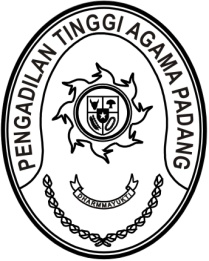 S  U  R  A  T      T  U  G  A  SNomor : W3-A/2471/PS.00/9/2021Menimbang 	: 	bahwa dalam rangka peringatan ke-76 Hari TNI Tahun 2021 panitia pelaksana peringatan ke-76 Hari TNI Tahun 2021 mengadakan upcara virtual;Dasar 	: 	1.	Surat Undangan Panitia Pelaksana Peringatan ke-76 Hari TNI Tahun 2021 tanggal 1 Oktober 2021;		2.	Daftar Isian Pelaksanaan Anggaran Pengadilan Tinggi Agama 	Padang Nomor SP DIPA-005.01.2.401900/2021 tanggal 
	23 November 2020;MEMBERI TUGASKepada 	: 	 1. Nama	: Dr. Abd.Hakim, M.H.I.		        NIP	:	196108311987031003	         Pangkat/Gol. Ru	:	Pembina Utama (IV/e)		     Jabatan	:	Wakil Ketua	    2. Nama	:	Fery Hidayat		   Jabatan	:	PPNPNUntuk	:Pertama	:	mengikuti Upacara Virtual dalam Rangka Peringatan ke-76 Hari TNI Tahun 2021 pada hari Selasa tanggal 5 Oktober 2021 pukul 
08.00 WIB bertempat di “Crew Room Lanud Sutan Sjahrir”, dengan pakaian PSL;Kedua	:	Segala biaya yang timbul untuk pelaksanaan tugas ini dibebankan pada DIPA Pengadilan Tinggi Agama Padang Tahun Anggaran 2021.4 Oktober 2021Ketua,Zein Ahsan